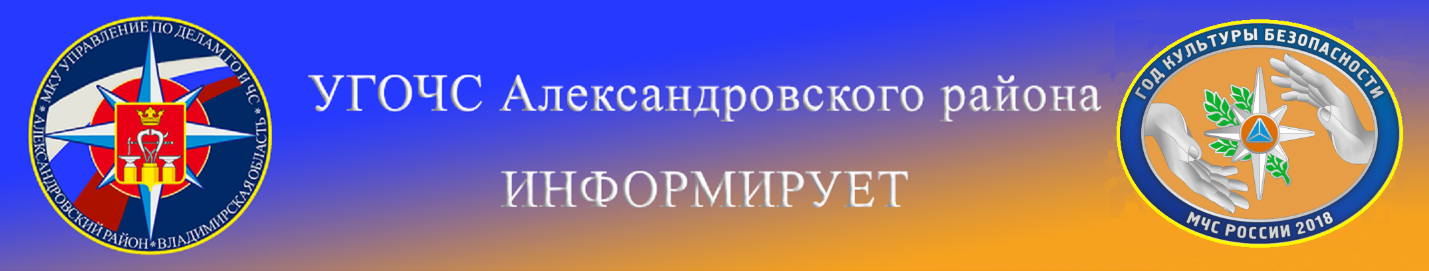 ПАМЯТКАПЕРВИЧНЫЕ СРЕДСТВА ПОЖАРОТУШЕНИЯ.Углекислотные огнетушители (СО2)  (ОУ) - предназначены для тушения загораний различных веществ и материалов, электроустановок под напряжением до  1000 В., двигателей внутреннего сгорания, оргтехники, компьютеров, горючих жидкостей (ГЖ).Для приведения огнетушителя в действие необходимо:Сорвать пломбу и выдернуть чеку.Направить раструб на очаг пожара.Нажать на рычаг.   При тушении электроустановок, находящихся под напряжением, не допускается подводить раструб ближе 1 метра до электроустановки и пламени. Тушение производить в рукавицах, так как при выпуске заряда (двуокиси углерода) температура на его поверхности понижается до минус 70С.  Время тушения  ОУ(5) -   9 секунд.Порошковые огнетушители (ОП) используются для тушения пожаров нефтепродуктов, ЛВЖ и ГЖ, растворителей, твёрдых веществ, а также электроустановок под   напряжением  до 1000 В.       Для приведения огнетушителя в действие необходимо:Сорвать чеку (пломбу).Направить насадок огнетушителя на очаг пожара.Резко нажать на рычаг и быстро отпустить.Через 5 секунд нажать на рычаг, направив струю порошка на огонь.Время тушения ОП(5)  -  10 секунд.Воздушно-пенные огнетушители (ОВП) предназначаются для тушения многих твердых предметов и материалов, разлившихся горючих жидкостей, краски, ГСМ, может ликвидировать начинающийся пожар на площади 1 кв.м.  Недопустимо  им  пользоваться  при  тушении  электроустановок.  Корпус огнетушителя заполнен водным раствором пенообразователя.  “Пенное одеяло” закрывает очаг пожара, лишая его кислорода, необходимого для горения. Внутренний противопожарный водопровод: Пожарные краны (ПК) служат для подключения к водной сети пожарных рукавов. Пожарные краны оборудованы рукавами, стволами. При эксплуатации необходимо:                                                                                                                                               сорвать пломбу пожарного ящика,открыть дверцу,раскатать пожарный рукав в направлении очага горения,открыть вентиль крана до отказа и пустить воду.Вода – основное средство для тушения большинства сгораемых материалов. Но т.к. вода является хорошим проводником электрического тока,  водой категорически нельзя тушить электро- установки, находящиеся под напряжением. Водой нельзя тушить ЛВЖ, щелочные материалы (калий, натрий), карбид кальция, алюминиевую пудру  и  др.Полотнище противопожарное (кошма): используется для тушения небольших очагов возгорания (площадью не более 50% от площади полотнища, путем прекращения доступа кислорода), горящей одежды на пострадавшем, электропроводки с напряжением до 500В, горюче-смазочных материалов, а также для защиты от искр и пламени. Температурный предел применения до 300 градусов. Класс пожара: А2,В,С,Е.Напоминаем номера телефоны экстренных служб Александровского районаМКУ «Управление по делам ГО и ЧС Александровского района»Название экстренной службыС сотового телефонаСо стационарного телефонаСо стационарного телефонаПожарная охрана101012-06-36Скорая медицинская помощь  103032-58-80ЕДДС Александровского р-на  8(49244) 2-34-12           2-34-12           2-34-12Единый номер вызова экстренных оперативных служб "112"112112112